Biblioteka Publiczna Gminy Zamość z/s w Mokrem 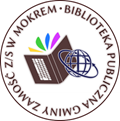 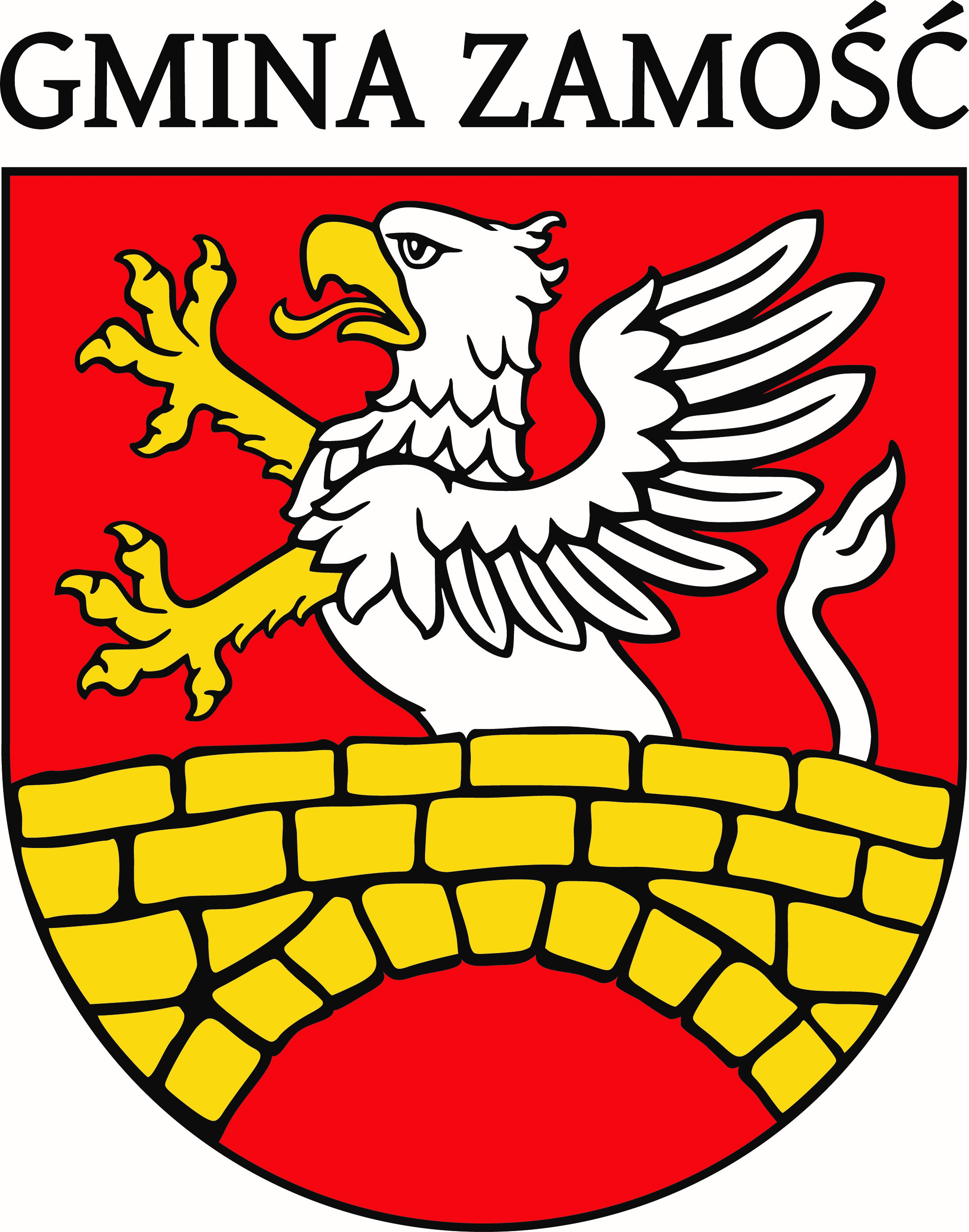 ogłasza VIII Edycję konkursu fotograficznego SKARBY GMINY ZAMOŚĆMiejsca Nieznane w Gminie Zamość 2023 (pod patronatem Wójta Gminy Zamość)Regulamin konkursu fotograficznegoI. Cele VIII edycji konkursu fotograficznego Skarby Gminy Zamość 2023: 1. Odkrywanie nowych miejsc i nieznanych zabytków kultury i przyrody.2. Wszechstronna prezentacja Gminy Zamość.3. Popularyzacja wydarzeń i zmian kulturowych zachodzących w gminie Zamość.4. Gromadzenie i archiwizowanie dokumentacji fot. gminy na tle czterech pór roku.II. Założenia: 1. Konkurs ma charakter otwarty.2. Uczestnik może zgłosić na konkurs od 3 do 5 fotografii. 3. Zalecany przez Organizatora format fotografii to 24 x 30 cm, minimalny format zdjęć 15 x 21 cm technika wykonania fotografii jest dowolna. 4. Zgłoszone na konkurs fotografie muszą być opatrzone na odwrocie metryczką zawierającą następujące informacje: tytuł, miejsce wykonania fotografii oraz imię i nazwisko autora, wiek, adres zamieszkania, tel. kontaktowy, adres e-mail.5. Organizatorzy zastrzegają sobie prawo do nieodpłatnego wykorzystania wszystkich nadesłanych fotografii w publikacjach związanych z konkursem oraz w innych celach promocyjno-reklamowych. 6. Uczestnik konkursu składając swój podpis na karcie zgłoszenia (a w przypadku osób niepełnoletnich podpis opiekuna prawnego uczestnika), oświadcza że: posiada pełnię praw autorskich do fotografii i przenosi je na Organizatora, wyraża zgodę na przetwarzanie i udostępnianie swoich danych osobowych (a tym samym oświadcza, że zapoznał się z klauzulą informacyjną o przetwarzaniu danych osobowych) w związku z realizacją wymogów Rozporządzenia Parlamentu Europejskiego i Rady (UE) 2016/679 z dn. 27 kwietnia 2016 r., ogólne rozporządzenie o ochronie danych osobowych ,,RODO" (dane osób biorących udział w konkursie zostaną wykorzystane wyłącznie na potrzeby konkursu). 7. Uczestnikami konkursu nie mogą być pracownicy biblioteki i jej filii.8. Fotografie nagrodzone, wyróżnione i wybrane do publikacji pokonkursowej (albumu) przechodzą na własność Organizatora, który ma prawo do nieodpłatnego wykorzystania ich na wybranych przez siebie polach eksploatacji w nieograniczonym zakresie. 9. Fotografie wraz z kartą zgłoszenia i zgodą na udostępnianie danych osobowych, należy przesłać lub dostarczyć na adres: Biblioteka Publiczna Gminy Zamość z/s w Mokrem; Mokre 116; 22-400 Zamość do 01.12.2023 r.III. Rozstrzygnięcie konkursu: 1. Fotografie oceniać będzie powołane przez Organizatora jury, które zadecyduje o przyznaniu nagród oraz wytypuje prace na wystawę pokonkursową. 2. Informacja o wynikach konkursu będzie opublikowana na Facebooku Biblioteki i stronie www.bibliotekamokre.pl, a laureaci powiadomieni zostaną telefonicznie lub e-mailowo. Wręczenie nagród nastąpi podczas otwarcia wystawy pokonkursowej w siedzibie biblioteki. 3. Szczegółowych informacji pod nr tel. 84 616 65 64; e-mail: biblioteka.mokre@bpgz.plSERDECZNIE ZAPRASZAMY DO UDZIAŁU W KONKURSIE!